ПЕРЕДМОВА СНУ ім. В. Даля є одним з провідних університетів України, який активно розвиває міжнародну діяльність, наукову та освітню інфраструктуру, розробляє та впроваджує нові освітні продукти, налагоджує нові міжнародні партнерства та підвищує свою репутацію у світі. В умовах другої евакуації СНУ ім. В. Даля міжнародна діяльність є одним з пріоритетних напрямів роботи університету та становить одне з головних джерел його розвитку. 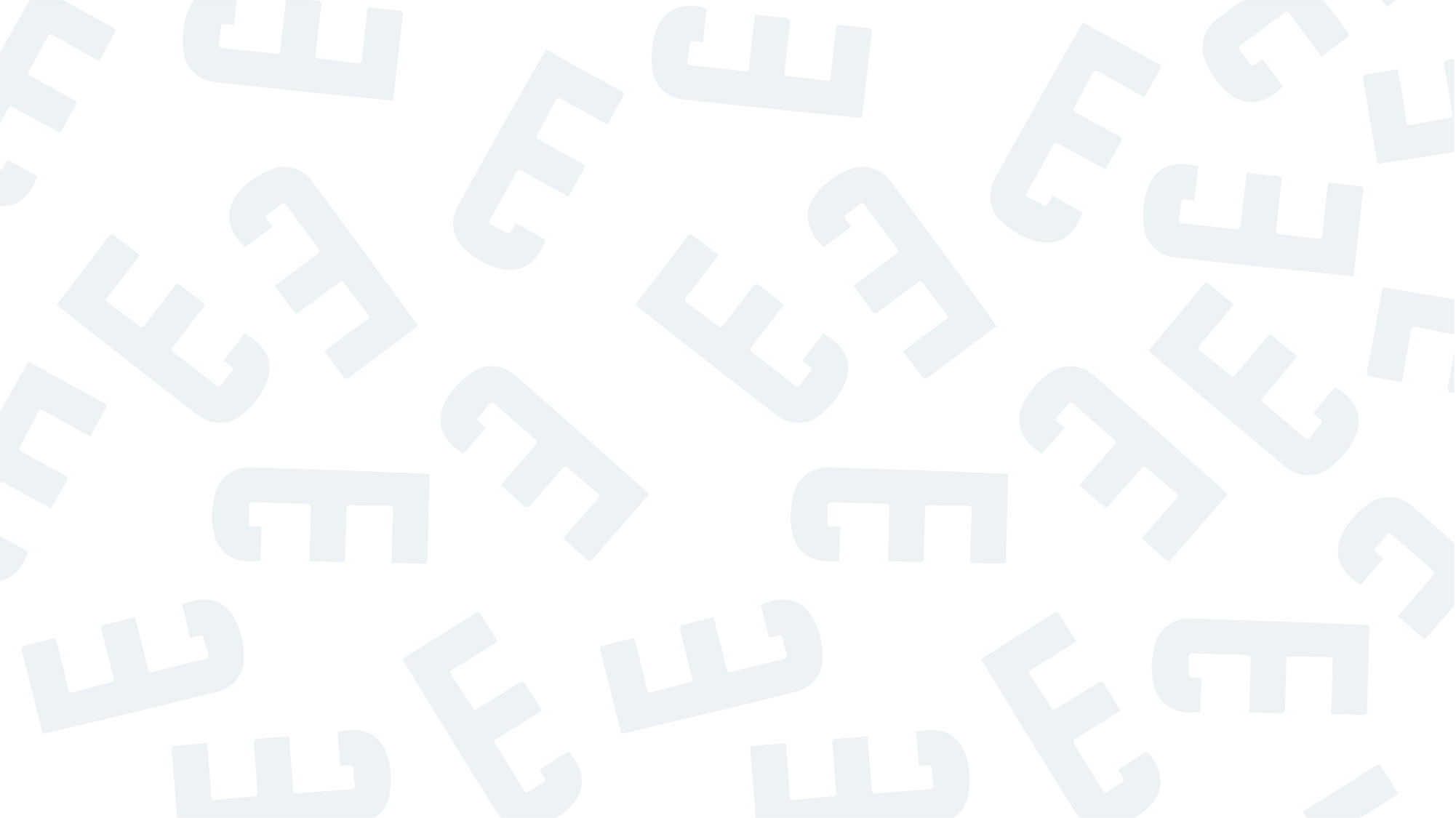 СИЛЬНІ СТОРОНИ ТА ДОСЯГНЕННЯ Професійний злагоджений колектив, здатний ефективно працювати в найскладніших умовах;Позитивний досвід відновлення роботи університету після першої евакуації;Розвинена наукова й методична база;Якісна підготовка студентів та аспірантів за різними спеціальностями;Навчання від бакалавра та магістра до доктора філософії й доктора наук;Викладання англійською мовою профільних дисциплін;Присутність у світових та національних рейтингах закладів вищої освіти;Комфортне середовище для талановитої молоді;Активна міжнародна діяльність, що сприяє вдосконаленню викладання й навчання в СНУ ім. В. Даля;Налагоджені сталі партнерства, які дали змогу університету забезпечити евакуацію співробітників і здобувачів у 2022 році, задовільнити першочергові гуманітарні та соціальні потреби на нових локаціях;Доступна вартість навчання.ЧЛЕНСТВО У МІЖНАРОДНИХ АСОЦІАЦІЯХСНУ ІМ. В. ДАЛЯ В МІЖНАРОДНИХ ТА НАЦІОНАЛЬНИХ РЕЙТИНГАХ ЗАКЛАДІВ ВИЩОЇ ОСВІТИ	Міжнародні рейтинги:	Національні рейтинги: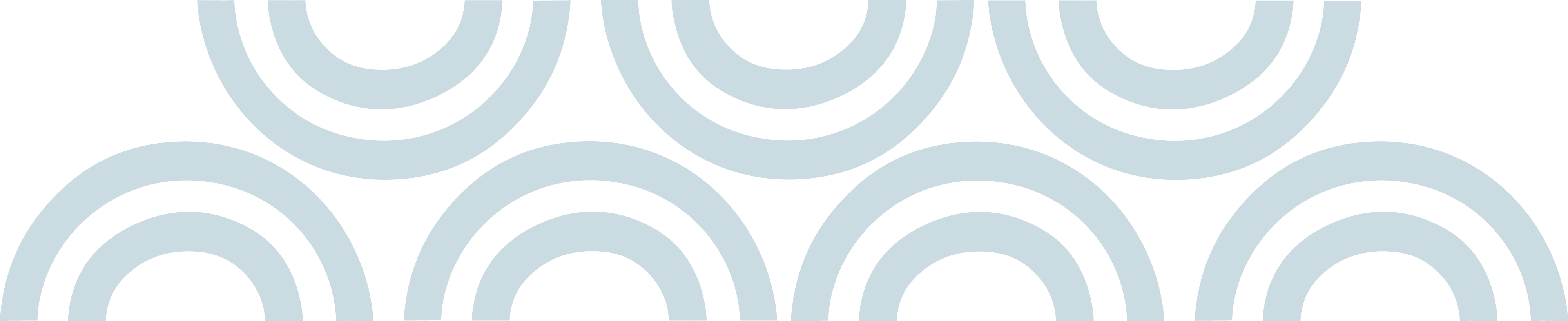 НАШІ  ДОСЯГНЕННЯ  В  ІНТЕРНАЦІОНАЛІЗАЦІЇ (СТАНОМ НА 2022 РІК)Розвиток англомовного середовища в університеті, шляхом викладання  окремих профільних курсів в межах освітніх програм, залучення іноземних фахівців для проведення лекцій та заходів, організації навчання та розвитку навичок комунікацій англійською мовою співробітників університету.Участь у міжнародних освітніх та наукових проєктах, таких як Erasmus+, Fulbright, DAAD та інші. Організація та проведення міжнародних конференцій, семінарів, тренінгів та лекцій з актуальних питань сучасності.Залучення викладачів та студентів до академічної мобільності за програмами обміну та стажування.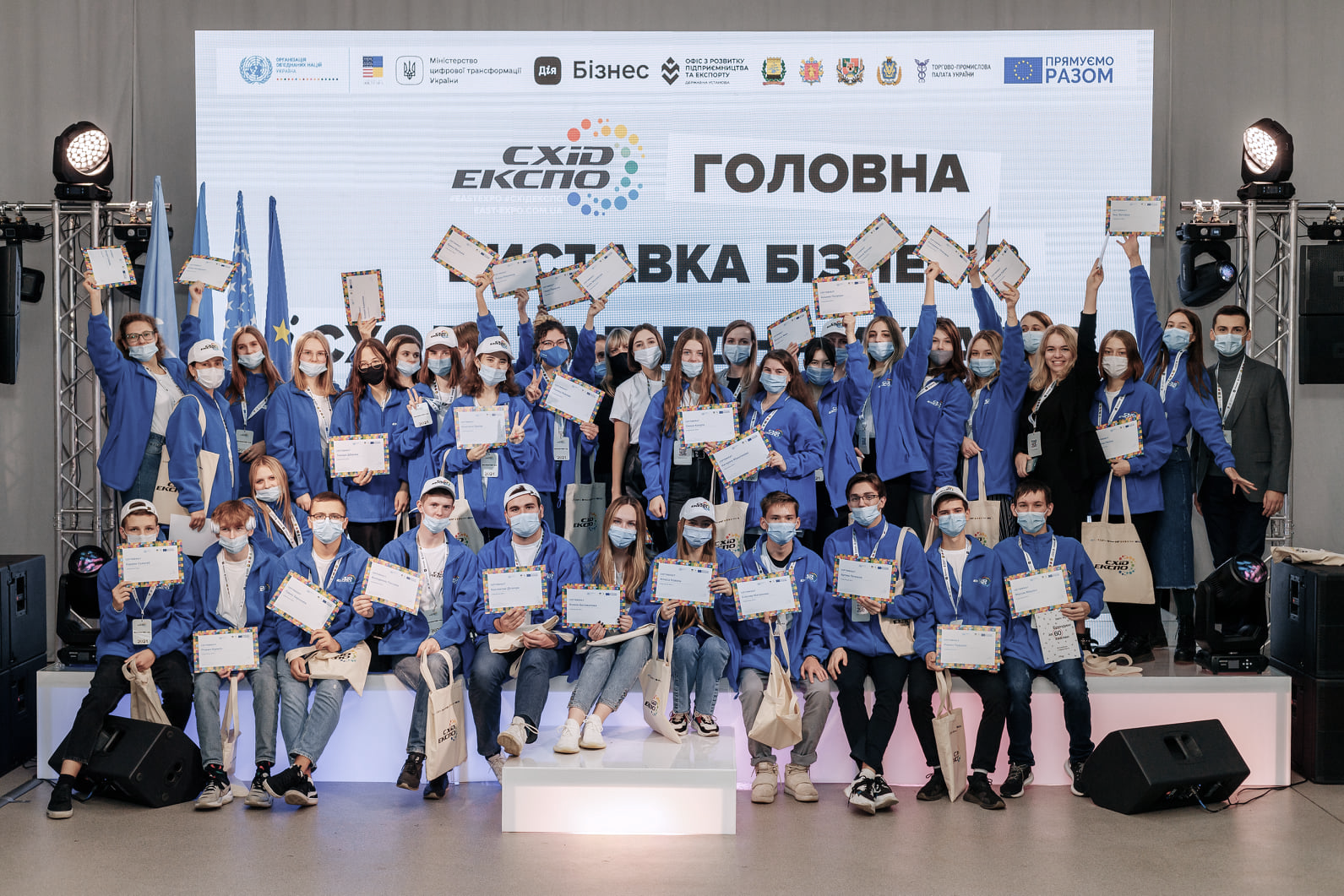 Реалізація інфраструктурних проєктів за фінансової підтримки міжнародних організацій, зокрема: УВКБ ООН, ПРООН, USAID, Товариство червоного хреста в Україні та інші.Посилення іміджу університету на міжнародному ринку освітніх послуг та наукової співпраці та збереження позицій університету в міжнародних рейтингах.НАШІ ПРАГНЕННЯ ТА ЦІЛІІнтернаціоналізація сама по собі є не метою, а засобом досягнення цілей університету: Орієнтація на кроскультурні дослідження і навчання, можливість студентам використовувати це, навіть не маючи можливість поїхати за кордон на навчання. Яким чином вони залучені до процесів глобалізації?Просувати лідерство серед представників факультетів, які очолять роботу з просування принципів інтернаціоналізації у всі сфери роботи факультетів і кафедр.ВІЗІЯ, МІСІЯ ТА ЦІННОСТІ СХІДНОУКРАЇНСЬКОГО НАЦІОНАЛЬНОГО УНІВЕРСИТЕТУ ІМЕНІ ВОЛОДИМИРА ДАЛЯ Цінності, зазначені в стратегії розвитку, є визначальними, якими керується задля досягнення цілей.ЦІННОСТІСТРАТЕГІЧНІ НАПРЯМКИ РОЗВИТКУ ІНТЕРНАЦІОНАЛІЗАЦІЇСтратегічний напрям 1: 
Інтернаціоналізація освітнього середовищаСтратегічна мета: 
Сприяти інтернаціоналізації освітнього середовищаСтратегічний напрям 2: 
Міжнародна науково-дослідна діяльність і трансфер технологій для обміну сучасними досягненнями світової наукиСтратегічна мета: 
Провадити міжнародну науково-дослідну діяльність і трансфер технологій для обміну сучасними досягненнями світової наукиСтратегічний напрям 3: 
Розвиток європейської ідентичності та культивування європейських цінностейСтратегічна мета: 
Розвинути європейську ідентичність та культивувати європейські цінностіСтратегічний напрям 4: 
Міжнародне партнерство заради сталого розвиткуСтратегічна мета: 
Розвивати міжнародне партнерство заради сталого розвиткуСТРАТЕГІЯ СХІДНОУКРАЇНСЬКОГО НАЦІОНАЛЬНОГО УНІВЕРСИТЕТУ ІМЕНІ ВОЛОДИМИРА ДАЛЯ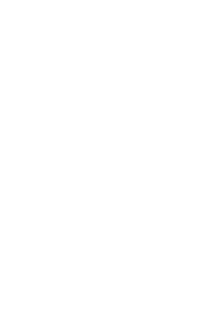  ДО 2028 РОКУ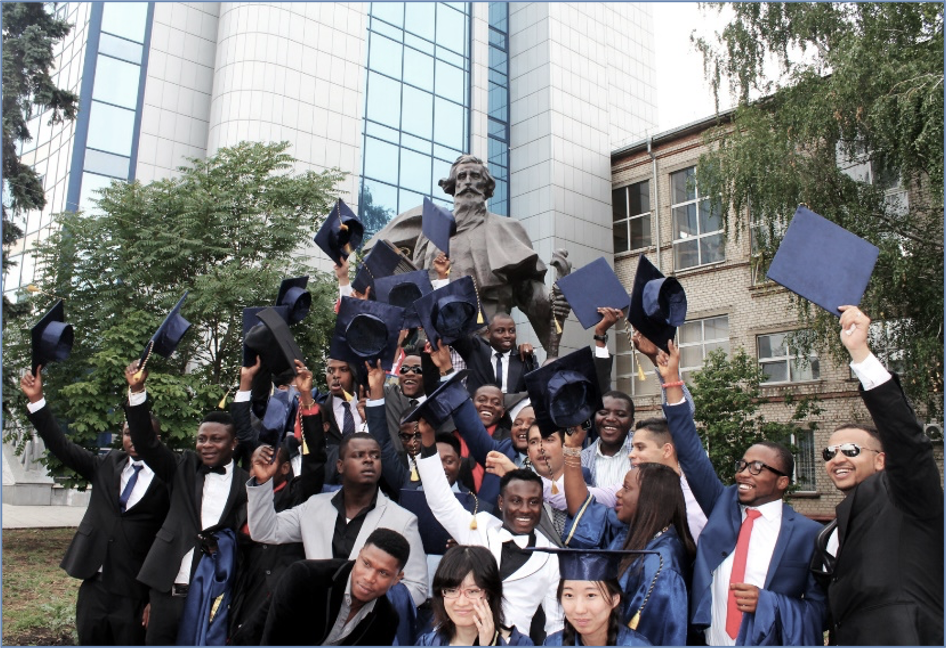 2023Схвалено Вченою Радою Східноукраїнського національного університету імені Володимира Даля (Протокол №__  від ____2023 р.)        Рейтинг№ у світі№ в УкраїніWebometrics639162QS Emerging Europe and Сentral Asia University Rankings401-45035Рейтинг№ в Україні№ у Луганській області«ТОП-200 Україна 2022»511SCOPUS451Webometrics692H-index Ranking 2023 (за 1 квартал)45-52Міжнародні угоди про співпрацю50+Реалізовано міжнародних освітніх проєктів, зокрема Erasmus + KA1, Erasmus + КА2 СBHE, «Development of innovative capacity and entrepreneurial competence of Ukrainian universities: sharing best practice of Estonia» (UnivEntre) за напрямком «Teaching Entrepreneurship at University», проєкт «Twin for Hope» with RHUL, REDU, «Learning English - overcoming stress: free English for Ukrainian children affected by war» (US Embassy), програми Fulbright та ін.58Міжнародних заходів, з них 39 міжнародних конференцій та 19 всеукраїнських конференцій і семінарів з міжнародною участю148Осіб з числа науково-педагогічних працівників, здобувачів та адміністративного персоналу взяли участь у програмах міжнародної мобільності74Осіб з числа здобувачів взяли участь у міжнародних проєктах та програмах академічної мобільності 428Осіб з числа науково-педагогічних працівників, здобувачів та адміністративного персоналу отримали змогу вивчати англійську на платформі ReallyEnglish в рамках проєкту партнерства Twinning в Україні та співробітництва з Royal Holloway University of London100Осіб з числа науково-педагогічних працівників та адміністративного персоналу розвивають навички комунікації англійською мовою на професійному рівні за підтримки British Council в межах проєкту ЄС «Відродження переміщених університетів: посилення конкурентоспроможності, підтримка громад»8Іноземних фахівців було залучено до проведення лекцій та заходів англійською мовою в університеті.ЦіліЗавдання1.1Постійно покращувати якість освіти та освітніх процесів з урахуванням найкращого світового досвіду та практик1.1.1.Залучати іноземних фахівців (із зво, роботодавців, міжнародних організацій) до проведення спільних заходів для удосконалення освітніх програм та освітніх компонент1.1Постійно покращувати якість освіти та освітніх процесів з урахуванням найкращого світового досвіду та практик1.1.2.Розвивати компетентності і практичні навички учасників освітнього процесу через проведення спільних заходів (хакатонів, ярмарок, візитів, форумів, вебінарів, експедицій тощо) з іноземними партнерами1.1Постійно покращувати якість освіти та освітніх процесів з урахуванням найкращого світового досвіду та практик1.1.3.Організовувати і проводити гостьові лекції, семінари та практичні заняття іноземними фахівцями1.2Розвинути в університеті англомовне середовище1.2.1.Поширювати використання англійської мови в організації освітнього процесу1.2Розвинути в університеті англомовне середовище1.2.2.Збільшити кількість освітніх компонент, що викладаються англійською мовою1.2Розвинути в університеті англомовне середовище1.2.3.Популяризувати англійську мову у позанавчальній діяльності1.2Розвинути в університеті англомовне середовище1.2.4.Відновити та адмініструвати англомовну версію сайту1.3Збільшити кількість іноземних здобувачів вищої освіти1.3.1.Розширити географію залучення іноземних студентів1.3Збільшити кількість іноземних здобувачів вищої освіти1.3.2.Розвивати співпрацю з посередницькими організаціями у сфері надання освітніх послуг1.3Збільшити кількість іноземних здобувачів вищої освіти1.3.3.Долучити до асоціації випускників іноземців та організація проведення спільних профорієнтаційних заходів1.4Розширити програми міжнародної академічної мобільності1.4.1.Збільшувати кількість програм міжнародної академічної мобільності здобувачів та викладачів відповідно до укладених партнерських угод 1.4Розширити програми міжнародної академічної мобільності1.4.2.Організувати процес підтримки участі в програмах міжнародної академічної мобільності (інформувати про можливості та умови участі, створити внутрішні організаційні умови для сприяння, підтримки міжнародної академічної мобільності)1.4Розширити програми міжнародної академічної мобільності1.4.3.Удосконалити інструменти для здійснення віртуальної академічної мобільності1.5Розвинути сучасний освітній простір (середовище)1.5.1.Залучати міжнародних партнерів до відновлення матеріально-технічної бази1.5Розвинути сучасний освітній простір (середовище)1.5.2.Створити і розвивати віртуальні лабораторії спільно з міжнародними партнерами1.5Розвинути сучасний освітній простір (середовище)1.5.3.Застосовувати концепцію цифрового університету для реалізації проєктів міжнародного співробітництва1.5Розвинути сучасний освітній простір (середовище)1.5.4.Застосовувати міжнародний досвід, принципів "краще ніж було" та цілей сталого розвитку до створення освітнього простору (середовища)ЦіліЗавдання2.1.Розширити міжнародне визнання наукових досліджень університету2.1.1.Збільшити кількість наукових досліджень, результати яких опубліковано у виданнях, що індексуються БД Web of Science та БД Scopus2.1.Розширити міжнародне визнання наукових досліджень університету2.1.2.Збільшити кількість іноземних здобувачів освіти третього (освітньо-наукового) рівня2.1.Розширити міжнародне визнання наукових досліджень університету2.1.3.Збільшити кількість наукових публікацій іноземними мовами2.1.Розширити міжнародне визнання наукових досліджень університету2.1.4.Включити наукові видання університету до БД Web of Science та БД Scopus2.2.Розширити міжнародне наукове співробітництво2.2.1.Збільшити кількість спільних міжнародних наукових досліджень2.2.Розширити міжнародне наукове співробітництво2.2.2.Розвивати міжнародні науково-навчальні комплекси, лабораторії, центри, платформи з різних напрямів діяльності2.2.Розширити міжнародне наукове співробітництво2.2.3.Залучати іноземних вчених до рецензування статей фахових наукових видань університету  2.2.Розширити міжнародне наукове співробітництво2.2.4.Організовувати і брати участь у міжнародних наукових конференціях та інших наукових заходах2.2.Розширити міжнародне наукове співробітництво2.2.5.Залучати викладачів і здобувачів до міжнародних наукових конкурсів і проєктів2.3.Комерціалізувати наукові дослідження університету2.3.1.Здійснювати моніторинг пропозицій міжнародних фондів і програм для фінансування наукових досліджень університету2.3.Комерціалізувати наукові дослідження університету2.3.2.Створити каталог наукових проєктних ідей2.3.Комерціалізувати наукові дослідження університету2.3.3.Створити портфоліо наукових і експертних послуг, які можуть надаватися міжнародним організаціям і установамЦіліЗавдання3.1Формувати європейську ідентичність університетської спільноти3.1.1.Запровадити Європейські студії3.1Формувати європейську ідентичність університетської спільноти3.1.2.Проводити освітньо-інформаційну діяльність через Інформаційний центр ЄС СНУ ім. В. Даля3.1Формувати європейську ідентичність університетської спільноти3.1.3.Навчати здобувачів та проводити дослідницьку роботу з питань європейської інтеграції3.1Формувати європейську ідентичність університетської спільноти3.1.4.Проводити презентації освітніх програм ЄС для здобувачів та молодих науковців3.1Формувати європейську ідентичність університетської спільноти3.1.5.Брати участь в напряму Жан Моне програми Еразмус +3.2Просувати європейські цінності серед співробітників і здобувачів Університету3.2.1.Застосовувати неформальну освіту для просування європейських цінностей серед молоді3.2Просувати європейські цінності серед співробітників і здобувачів Університету3.2.2.Запровадити політики публічності і прозорості прийняття рішень на різних ланках університету3.2Просувати європейські цінності серед співробітників і здобувачів Університету3.2.3.Організувати і сприяти участі здобувачів у програмах обміну3.2Просувати європейські цінності серед співробітників і здобувачів Університету3.2.4.Розвивати волонтерський рух в Університеті і залучати студенство до волонтерства3.3Розвивати міжкультурну комунікацію3.3.1.Проводити заходи із міжкультурної комунікації та спільні з міжнародними партнерами заходи3.3Розвивати міжкультурну комунікацію3.3.2.Сприяти адаптації іноземних студентів в університетському середовищі3.3Розвивати міжкультурну комунікацію3.3.3.Використовувати міжнародний досвід в діяльності студентського самоврядування3.4.Позиціонувати Університет як лідера суспільного життя і провідника європейських цінностей та міжнародного досвіду3.4.1.Запровадити ґендерні політики у всіх сферах діяльності3.4.Позиціонувати Університет як лідера суспільного життя і провідника європейських цінностей та міжнародного досвіду3.4.2.Популяризувати цілі сталого розвитку і перехід до "зеленого" університету3.4.Позиціонувати Університет як лідера суспільного життя і провідника європейських цінностей та міжнародного досвіду3.4.3.Формувати інклюзивну культуру і політики в університеті та механізми їх реалізаціїЦіліЗавдання4.1.Урізноманітнити напрями співпраці з міжнародними партнерами4.1.1.Укладати угоди і меморандуми про співпрацю з міжнародними партнерами4.1.Урізноманітнити напрями співпраці з міжнародними партнерами4.1.2.Проводити спільні заходи з міжнародними партнерами4.1.Урізноманітнити напрями співпраці з міжнародними партнерами4.1.3.Проводити моніторинг проєктів і програм міжнародної технічної допомоги і грантових конкурсів4.1.Урізноманітнити напрями співпраці з міжнародними партнерами4.1.4.Брати участь у міжнародних проєктах і програмах повоєнного відновлення України4.2.Розширити мережу міжнародних партнерських організацій4.2.1.Сформувати та вести базу даних потенційних міжнародних партнерів4.2.Розширити мережу міжнародних партнерських організацій4.2.2.Збільшити кількість партнерських програм4.2.Розширити мережу міжнародних партнерських організацій4.2.3.Залучати іноземних фахівців (стейкхолдерів) для розвитку компетентностей і практичних навичок університетської спільноти4.3.Посилити спроможність університету інтегруватися у міжнародне середовище4.3.1.Створювати англомовне середовище в університеті4.3.Посилити спроможність університету інтегруватися у міжнародне середовище4.3.2.Сприяти розвитку і поширенню волонтерства і обміну досвідом у міжнародному середовищі4.3.Посилити спроможність університету інтегруватися у міжнародне середовище4.3.3.Здійснювати організаційну підтримку і супровід міжнародних проєктів за участю університету